Программа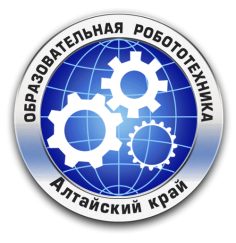 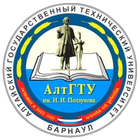 XII Региональной Олимпиадыпо робототехникеМесто проведения: АлтГТУ, пр. Ленина, 46Актовый зал главного корпуса АлтГТУНаправление «Lego Wedo» В программе возможны незначительные изменения.По всем вопросам обращайтесь в оргкомитет олимпиады:Пузырная Елена Викторовна 89039578667e-mail: puzyrnaya.elena@mail.ruРегистрация участников олимпиады09:30-10:00Фойе Главного корпуса, 1 этажРазмещение и подключение оборудования09:30-10:00По аудиториямНачало работы выставки роботов09:30-10:00Фойе перед Актовым залом главного корпусаТоржественное открытие XII Региональной Олимпиады по робототехнике10:00-10:30Актовый зал главного корпусаСоревнование роботов. Сборка и программирование10:30-12:30По аудиториямДетский сад Ползуновский научный центр 326 ауд. Главного корпуса1-2 классы Конференц-зал — 4 этаж Главного корпуса3-4 классы5-6 классы209 аудитория Пищевого корпусаРабота жюри, подведение итогов12:30-13:30Награждение победителей направления «Lego Wedo» и творческой категории14-00Актовый зал главного корпуса